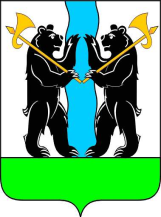 М У Н И Ц И П А Л Ь Н Ы Й  С О В Е Т Ярославского муниципального района шестого созываР Е Ш Е Н И ЕВ соответствии с пунктом 3 статьи 39.7, пунктом  Земельного кодекса Российской Федерации, Федеральным законом от 06.10.2003 г. № 131-ФЗ             «Об общих принципах организации местного самоуправления в Российской Федерации», Уставом Ярославского муниципального района Ярославской области, МУНИЦИПАЛЬНЫЙ СОВЕТ ЯРОСЛАВСКОГО МУНИЦИПАЛЬНОГО РАЙОНА РЕШИЛ:1. Внести изменения в приложение 2 к решению Муниципального Совета Ярославского муниципального района от 24.12.2015 № 86 «О порядке расчета арендной платы за земельные участки, находящиеся на территории Ярославского муниципального района Ярославской области», изложив позицию 2 в следующей редакции:2. Опубликовать решение в газете «Ярославский агрокурьер» и разместить на официальном сайте Администрации Ярославского муниципального района.3. Контроль за исполнением решения возложить на постоянную комиссию Муниципального Совета ЯМР шестого созыва по экономике, собственности и аграрной политике (А.С.Ширяев).4.  Решение вступает в силу с момента опубликования.ПОЯСНИТЕЛЬНАЯ ЗАПИСКА к проекту решения муниципального совета Ярославского муниципального района шестого созыва «О внесении изменений в решение Муниципального Совета Ярославского муниципального района от 24.12.2015 N 86»          Внесение изменений в решение муниципального совета Ярославского муниципального района шестого созыва «О внесении изменений в решение Муниципального Совета Ярославского муниципального района от 24.12.2015 N 86» связано с изменением порядка определения арендной платы за земельные участки, предоставленные для комплексного освоения территории.              Статьями 38.1 и 38.2 Земельного кодекса РФ (в редакции, действовавшей до 01.03.2015 года) годовая арендная плата устанавливалась по результатам торгов и в дальнейшем не изменялась.    В соответствии с пп. 10  п.21 ст.39.11 Земельного кодекса РФ (в действующей редакции) в случае предоставления земельного участка юридическому лицу в аренду с торгов для комплексного освоения территории или ведения дачного хозяйства, за исключением первого арендного платежа, размер которого определяется по результатам аукциона на право заключения договора аренды земельного участка для комплексного освоения территории или ведения дачного хозяйства размер ежегодной арендной платы, если предметом аукциона является размер первого арендного платежа, определяется в порядке, установленном для определения арендной платы за земельные участки, находящиеся в государственной или муниципальной собственности, без проведения торгов. В приложении 2 к решению Муниципального Совета Ярославского муниципального района от 24.12.2015 N 86 "О порядке расчета арендной платы за земельные участки, находящиеся на территории Ярославского муниципального района Ярославской области"  в перечне видов функционального использования отсутствует  вид функционального использования «земельные участки, предоставленные  для комплексного освоения территории». Кроме того в Администрацию ЯМР обратился Департамент имущественных и земельных отношений Ярославской области с просьбой о внесении аналогичных изменений в решение муниципального совета Ярославского муниципального района шестого созыва «О внесении изменений в решение Муниципального Совета Ярославского муниципального района от 24.12.2015 N 86», т.к. порядок  расчета арендной платы для земель, находящихся в собственности Ярославской области привязан к коэффициентам функционального использования в отношении земельных участков, государственная собственность на которые не разграничена, устанавливающимися органом местного самоуправления муниципального района (п.2.3 Постановление Правительства ЯО от 24.12.2008 № 710-п «Об установлении порядка определения размера арендной платы за земельные участки, находящиеся в собственности Ярославской области, и земельные участки, государственная собственность на которые не разграничена, на территории Ярославской области, предоставленные в аренду без торгов»  . О внесении изменений в решение Муниципального Совета Ярославского муниципального района от 24.12.2015 № 86 «О порядке расчета арендной платы за земельные участки, находящиеся на территории Ярославского муниципального района Ярославской области»2.Земельные участки предоставленные для комплексного освоения территории, в т.ч. земельные участки, образованные из земельного участка, предоставленного в аренду для комплексного освоения территории (за исключением земельных участков, указанных                         в пункте 5)0,314Глава Ярославскогомуниципального района ________Т.И.Хохлова«____»_________2016 г.Председатель Муниципального Совета Ярославского муниципального района _________ Ю.А.Лазарев«____»_________2016 г.